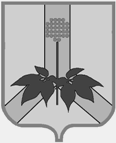 АДМИНИСТРАЦИЯ ДАЛЬНЕРЕЧЕНСКОГО МУНИЦИПАЛЬНОГО РАЙОНА ПОСТАНОВЛЕНИЕ 13 октября 2022 г.                                 Дальнереченск                                            № 585 -паО внесении изменений в постановление администрации Дальнереченского муниципального района от 28.02.2020 г. № 133-па«Об утверждении административного регламента предоставления муниципальной услуги «Установление публичного сервитута в отдельных целях»В соответствии с Федеральным законом от 14.07.2022 г. № 284-ФЗ «О внесении изменений в отдельные законодательные акты Российской Федерации», в целях приведения муниципальных правовых актов в соответствие с действующим законодательством, руководствуясь Уставом Дальнереченского муниципального района, администрация Дальнереченского муниципального районаПОСТАНОВЛЯЕТ:1. Внести следующие изменения в административный регламент предоставления муниципальной услуги «Установление публичного сервитута в отдельных целях», утвержденного постановлением администрации Дальнереченского муниципального района от 28.02.2020 г. № 133-па (далее - Регламент):1.1. Абзац 2 пункта 1.2. Регламента изложить в следующей редакции:"- строительство, реконструкция, эксплуатация, капитальный ремонт объектов электросетевого хозяйства, тепловых сетей, водопроводных сетей, сетей водоотведения, линий и сооружений связи, линейных объектов системы газоснабжения, нефтепроводов и нефтепродуктопроводов, их неотъемлемых технологических частей, если указанные объекты являются объектами федерального, регионального или местного значения, либо необходимы для организации электро-, газо-, тепло-, водоснабжения населения и водоотведения, подключения (технологического присоединения) к сетям инженерно-технического обеспечения, либо переносятся в связи с изъятием земельных участков, на которых они ранее располагались, для государственных или муниципальных нужд (далее также - инженерные сооружения);".1.2. Пункт 1.2. Регламента дополнить абзацем следующего содержания:"- реконструкция, капитальный ремонт участков (частей) инженерных сооружений, являющихся линейными объектами.".1.2. Абзац 2 пункта 7.1. Регламента абзац 2 изложить в следующей редакции:"- в течение тридцати дней со дня поступления ходатайства об установлении публичного сервитута и прилагаемых к ходатайству документов в целях, предусмотренных подпунктами 1, 2, 4 и 5 статьи 39.37 настоящего Кодекса, а также в целях установления публичного сервитута для реконструкции участков (частей) инженерных сооружений, предусмотренного подпунктом 6 статьи 39.37 настоящего Кодекса, но не ранее чем пятнадцать дней со дня опубликования сообщения о поступившем ходатайстве об установлении публичного сервитута, предусмотренного подпунктом 1 пункта 3 статьи 39.42 Земельного кодекса Российской Федерации.".1.3.  Дополнить пункт 7.1. Регламента абзацем следующего содержания:"- двадцати дней со дня поступления ходатайства об установлении публичного сервитута и прилагаемых к ходатайству документов в целях установления публичного сервитута для капитального ремонта участков (частей) инженерных сооружений, предусмотренного подпунктом 6 статьи 39.37 Земельного кодекса Российской Федерации.".1.4. В абзаце 1 пункта 7.2 Регламента слова "Копию решения администрации Дальнереченского муниципального района об установлении публичного сервитута, заверенного в установленном порядке," исключить.1.5. Абзацы 3 и 4 пункта 7.2. Регламента исключить.1.6. Абзац 10 пункта 11.1 Регламента дополнить словами ", за исключением случая установления публичного сервитута в целях капитального ремонта инженерных сооружений, являющихся линейными объектами, а также в целях капитального ремонта участков (частей) таких инженерных сооружений".1.7. Абзацы 4 и 5 пункта 17.6 Регламента исключить.2. Отделу по работе с территориями и делопроизводству администрации Дальнереченского муниципального района (Пенкина) разместить настоящее постановление на официальном сайте администрации Дальнереченского муниципального района в сети Интернет.3. Контроль за исполнением настоящего постановления возложить на заместителя главы администрации Дальнереченского муниципального района Попова А.Г.4. Настоящее постановление вступает в силу со дня обнародования в установленном порядке.ГлаваДальнереченского муниципального района	                               В.С. Дернов